4° Incontro informativo Programma Europeo di sviluppo e cooperazione internazionale EUROPE AID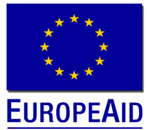 giovedì 8 ottobre 2015, ore 17.00 - 18.00Obiettivo dell’incontroFornire un quadro del Programma di sviluppo e cooperazione internazionale EuropeAid nei seguenti settori d’intervento: politiche di sviluppo, governance, diritti umani, democrazia, sviluppo umano, alimentazione, risorse naturali, economia e commercio.Elencare le opportunità offerte dal programma per bandi (call for proposal) e bandi di gara (call for tenders) per la fornitura di beni, servizi e lavori.Destinatari Associazioni, ONG, PMI, Grandi imprese e stakeholders del territorio.ProgrammaL’incontro informativo si terrà presso TECNOMARCHE srl - Via Pasubio 77 (Palazzo Tonic, 1° Piano)63074 San Benedetto del Tronto (AP) (Uscita A14 San Benedetto – Ascoli Piceno)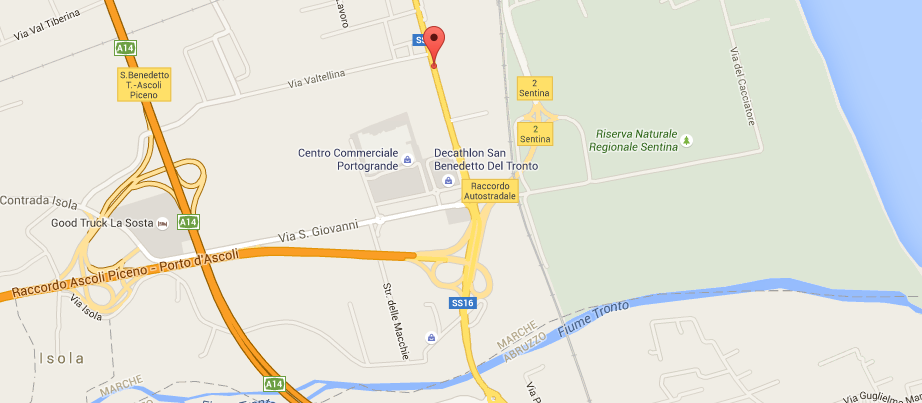 Per informazioni contattare:info@smarteam.net, Tel.  339 5852890PER PRENOTARE LA PARTECIPAZIONE ALL’EVENTOhttps://docs.google.com/forms/d/1jQCVYmVFxIDt4m91lGqCdCuyo1QTH5Sqz-QblJjHWxA/viewform“i giovedì smart”SMARTEAM, startup innovativa e società di consulenza nell’ambito dell’euro-progettazione, formazione, ricerca, sviluppo e marketing, in collaborazione con Fideas Srl,  CCIAA Ascoli Piceno e TecnoMarche Srl, organizza una serie di Incontri Informativi relativi ai principali programmi europei e alle tematiche di interesse di enti pubblici e privati.Gli incontri si terranno tutti i giovedì alle ore 17.00 secondo il seguente calendario,  presso la sala convegni di TECNOMARCHE Srl, Via Pasubio n. 77 -  63074 San Benedetto del Tronto (AP) – (Uscita A14 San Benedetto – Ascoli Piceno).Di seguito il calendario con le date degli eventi in programmazione.Il calendario potrebbe subire alcune modifiche.Per informazioni contattare:info@smarteam.net, Tel.  339 5852890PER PRENOTARE LA PARTECIPAZIONE ALL’EVENTOhttps://docs.google.com/forms/d/1jQCVYmVFxIDt4m91lGqCdCuyo1QTH5Sqz-QblJjHWxA/viewformOre 17.00 – 17.30Presentazione del Programma di cooperazione internazionale e sviluppo “EUROPEAID”Ore 17.30 – 18.00Presentazione dei bandi (call for proposal) per la partecipazione ai progetti (call for tenders) e dei bandi di gara per la fornitura di servizi, beni  e lavori.TematicaDataEuropeAid – Gli strumenti di cooperazione esternagiovedì  8 ottobreAppalti europeigiovedì  15 ottobreCostruzione di un business plangiovedì  22 ottobreStartup e PMI innovative – cosa sono, come funzionano e come finanziarlegiovedì  29 ottobreProgramma Italia-Croazia 2014-2020giovedì  5 novembreProgramma Adriatico-Ionico (Adrion) 2014-2020giovedì 12 novembreDigital Marketing - spunti, riflessioni e strumenti per il marketing digitalegiovedì 19 novembreAccesso al creditogiovedì 26 novembre